Instituto de Educação Infantil e Juvenil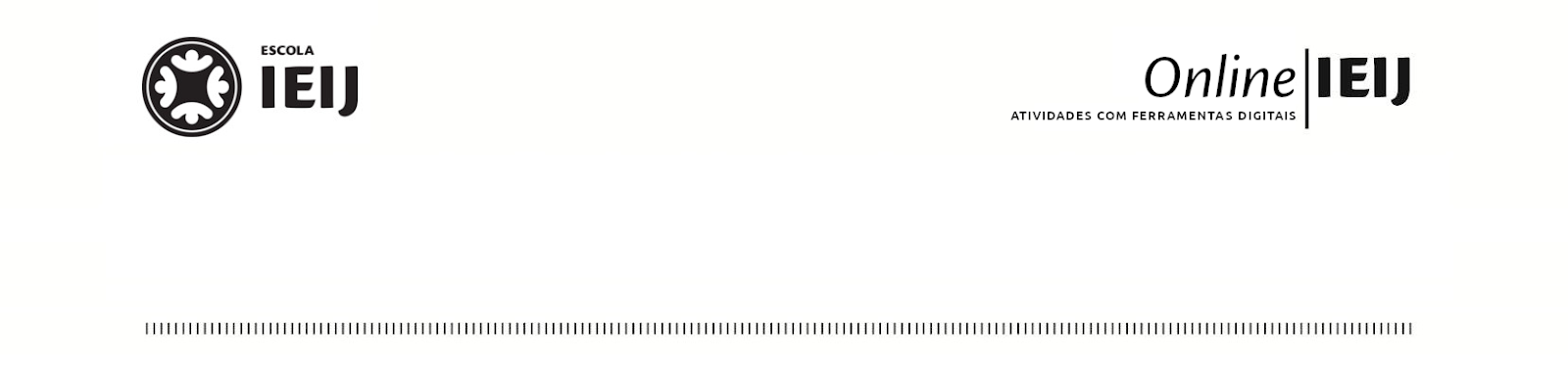 Primavera, 2020. Londrina, 03 de novembro.Nome: _____________________________________  Turma: 6º anoÁrea do conhecimento: Língua Portuguesa | Professor: Fernando LisbôaClasses de palavrasLeiam a tirinha abaixo: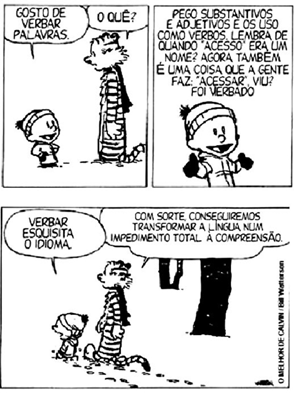 1. De acordo com a tirinha, o que é “verbar”?2. Explique, com suas palavras, por que Calvin afirmou que “Verbar esquisita o idioma”.3. Pensando na fala do segundo quadrinho, seria possível fazer o mesmo processo para formar substantivos e adjetivos? Explique e dê exemplos de palavras formadas assim.4. Crie três frases com palavras “verbadas”.Gramática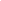 